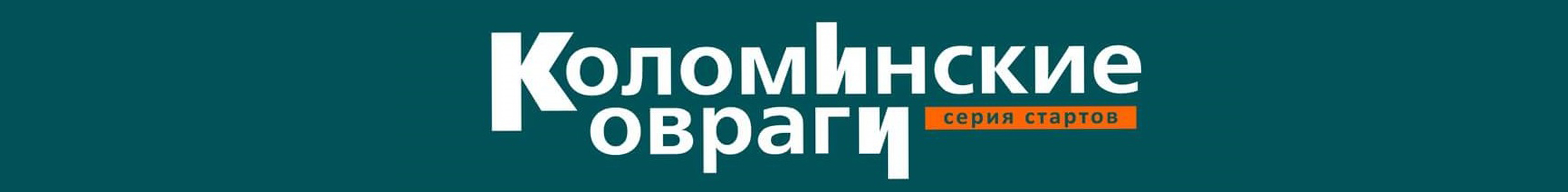 ПОЛОЖЕНИЕкросс «МАРАФОН В ПЕСКАХ»1. ОБЩИЕ ПОЛОЖЕНИЯ1.1 Спортивно-массовое мероприятие «Марафон в песках» (далее – Забег, Мероприятие), проводится в целях укрепления здоровья, пропаганды здорового образа жизни и приобщения населения к активным занятиям физической культурой и спортом. 1.2. Задачи: ● популяризация и развитие массового любительского спорта в Воскресенском районе; ● выявления лучших спортсменов и коллективов любителей бега; ● укрепление здоровья, посредством занятий физической культурой и спортом среди подрастающего поколения; ● привлечение широких слоев населения к занятиям физической культурой и спортом, и создания условий для активных занятий физической культурой и спортом;● организация активного досуга жителей города; ● сохранение спортивных традиций в Воскресенском районе; ● стимулирования роста спортивных достижений в беге на длинные дистанции;● создания имиджа лесного массива «Хорлово» как места, ориентированного на активное развитие массового спорта и улучшение качества жизни населения, способного проводить массовые спортивно-оздоровительные мероприятия, соответствующие международным стандартам.2. МЕСТО И ВРЕМЯ ПРОВЕДЕНИЯ МЕРОПРИЯТИЯ2.1. Дата проведения Забега: 29 мая 2022 года 2.2. Время проведения Забега: Забег на 28 км – в 10:30Забег на 14 км – в 10:45 Забег на 8 км – в 10:45 Забег на 2 км – в 11:002.3. Место проведения: Воскресенский район, лесной массив на месте бывшего карьера п. Хорлово; координаты парковки: 55.329391, 38.782237стартовая поляна: пройти 200 м по указателям.2.4. Как добраться: ЖД: от станции 88 км. автобусом/маршруткой №29 «Воскресенск-Егорьевск», остановка по требованию «8 карьер» (следующая после остановки Сады «Воскресенские»), далее по указателю направо/вниз около 400 м до стартовой поляныАВТО: Из г. Воскресенска через Лопатинский рудник в сторону п. Хорлово, съезд направо сразу за второй автобусной остановкой после ж/д переезда и белой горы3. ПРОГРАММА МЕРОПРИЯТИЯ3.1. Мероприятие включает в себя 4 вида забегов: ● 28 км ● 14 км ● 8 км ● 2 км   3.2. Покрытие трассы: плотный грунт, трава, песок 3.3. Маршруты состоят из кругов: в один круг лайт 2 км, малый 8 км, средний 14 км и в два круга - большой 28 км. 3.4. На среднем круге 2 точки питания.3.5. В пунктах питания предлагается вода, кока-кола, фрукты, изотоник. 3.6. Организаторы Мероприятия осуществляют фото- и видеосъемку без ограничения. И оставляют за собой право на использование полученных ими во время Мероприятия материалов по своему усмотрению в рамках уставной деятельности, а также коммерческой деятельности и для рекламы беговых событий.3.7. Расписание:08:00 Открытие стартовой поляны, выдача стартовых номеров.09:50 Окончание выдачи стартовых номеров.10:00 Открытие Марафона в песках, брифинг.10:20 Разминка.10:30 Старт участников на 28 км.10:45 Старт участников на 14 км и 8 км.11:00 Старт участников на 2 км.12:00 Награждение победителей и призеров в абсолюте на дистанции 2 км.12:30 Награждение победителей и призеров в абсолюте на дистанции 8 км.13:00 Лотерея, спортивные конкурсы.14:00 Награждение победителей и призеров в абсолюте на дистанции 14 и 28 км.15:30 Встреча последнего участника, закрытие финиша. Лимит прохождения дистанции 28 км 5 часов с момента закрытия старта.4. УЧАСТНИКИ ЗАБЕГА4.1. К участию в забеге на 2 км допускаются все желающие 5 лет и старше. 4.2. К участию в забеге на 8 и 14 км допускаются все желающие 14 лет и старше. 4.3. К участию в забеге на 28 км допускаются все желающие 16 лет и старше.4.4. Возраст участника Забега определяется на 29 мая 2022 года.4.5. Не допускается старт одного участника более, чем в одном забеге в рамках Мероприятия. 4.6. Участник самостоятельно оценивает свой уровень подготовки и выбирает дистанцию в рамках Забега.5. УСЛОВИЯ ДОПУСКА К ЗАБЕГУ5.1. Основанием для допуска участника к соревнованиям является отсутствие у него медицинских противопоказаний о допуске к участию в соревнованиях по бегу на выбранную дистанцию или более, подписанное заявление об ответственности, предварительная регистрация на забег и оплаченный стартовый взнос.При получении стартового пакета каждый участник обязан подписать заявление, в соответствии с которым он берет на себя ответственность за состояние своего здоровья, подтверждает отсутствие противопоказаний, препятствующих участию в соревновании, а также полностью снимает с организаторов соревнований ответственность за возможный ущерб здоровью, полученный им во время соревнований. За детей до 18 лет аналогичное заявление подписывают родители.5.4. Номер участника должен быть закреплен спереди и находится в зоне видимости во время всей дистанции, при отсутствии номера или нахождение его вне видимости судей участник может быть дисквалифицирован и снят с соревнования. 5.5. Наш забег соответствует критериям экологичности, поэтому мы призываем участников не мусорить на дистанции, выбрасывать питьевые стаканчики, шкурки и обертки от гелей строго в обозначенных зонах рядом с пунктами питания. В стартовом городке выбрасывать мусор в отведенные места.6. РЕГИСТРАЦИЯ6.1. Электронная регистрация участников на дистанции 28 км, 14 км, 8 км, 2 км открыта с 25.04.2022г. до 23:59 25.05.2022г. на сайте http://kolominrace.chrono.zelbike.ru/MarafonOvragi20216.2. При регистрации участник обязан указывать персональные данные в соответствии с удостоверением личности. 6.3. Участник считается зарегистрированным, если он заполнил регистрационную форму и оплатил регистрационный взнос. 6.4. Регистрация участника аннулируется, если участником указаны ложные, неточные или неполные данные. В случае аннулирования регистрации денежные средства не возвращаются. 6.5. Дополнительная регистрация на Забег будет открыта в стартовом городке 29.05.2022г. с 08:00 до 09:50. 6.6. Оплаченная регистрация на Забег отмене не подлежит, регистрационный взнос не возвращается. 6.7.1. Перерегистрация на другое лицо производится до 25.05.2022г. 6.7.2. Дистанция оплаченной регистрации на Забег может быть изменена до закрытия электронной регистрации 25.05.2022г. Для изменения дистанции необходимо направить заявку на адрес электронной почты Ovragi2020@yandex.ru В случае перехода с меньшей на большую дистанцию участник обязан доплатить разницу до фактической стоимости забега на момент смены дистанции и оплатить услуги по перерегистрации. В случае перехода с большей на меньшую дистанцию оплачиваются только услуги по перерегистрации.6.7.3. Стоимость услуги по перерегистрации для участников 100 рублей.6.8. Регистрационный взнос:В случае возникновения трудностей онлайн заявки просьба обращаться по тел. 8 (985) 190 14 99 Евгений.6.9. Согласно Положению, стартовые взносы, в случае отказа от участия в забеге не возвращаются.6.10. По окончании регистрации участникам присваиваются стартовые номера. 6.11. Участник должен участвовать в Забеге строго под своим номером. Передача номеру другому участнику возможна только при согласовании с организаторами не позднее, чем за 3 дня до старта Забега.6.12. При отмене Забега по независящим от организаторов причинам плата за участие возвращается в размере 50% от взноса.7. РЕГИСТРАЦИЯ РЕЗУЛЬТАТОВ И ОПРЕДЕЛЕНИЕ ПОБЕДИТЕЛЕЙ 7.1. Результат участников Забега фиксируется электронной системой хронометража и ручной записью прихода судьями.7.2. Итоговые результаты публикуются на сайте https://vk.com/kolominovragi. 7.3. Организаторы Забега не гарантируют получение личного результата участником в следующих случаях: ● размещение стартового номера в месте отличном от рекомендованного; ● потери стартового номера; ● дисквалификация участника.7.4. Определение победителей и призеров Забега происходит по факту прихода на финиш в абсолюте с 1 по 3 место у мужчин и женщин на всех дистанциях.7.5. Предварительные результаты публикуются в течение 24 часов после окончания Соревнования. 7.5.1. Итоговый протокол будет опубликован не позднее 01.06.2022г.7.6. Итоговый протокол является окончательным и изменениям не подлежит.7.7. Все участники, прошедшие заявленную дистанцию награждаются памятными медалями забега.8. ДИСКВАЛИФИКАЦИЯ8.1. Судейская коллегия оставляет за собой право дисквалифицировать участника: 8.1.1. До старта ● по состоянию здоровья; ● в случае участия без стартового номера; ● в случае внесения любых изменений в стартовый номер участника; ● в случае, если участник начал забег до официального старта Соревнования, после закрытия старта или участник не пересёк линию старта; ● в случае, если участник стартовал после закрытия стартового створа; 8.1.2. Во время преодоления дистанции ● в случае выявления фактов сокращения участником дистанции, использования любых механических средств передвижения; ● в случае, если участник не укладывается в контрольное время закрытия участков дистанции Соревнования; ● в случае участия под стартовым номером, зарегистрированным на другого участника; ● в случае финиша на дистанции, отличной от заявленной при регистрации и указанной на стартовом номере; ● в случае, если участник финишировал после закрытия финиша. Решение о закрытии финиша принимается главным судьей в соответствии с лимитом прохождения трассы. 8.2. Спортсмен может быть дисквалифицирован за неспортивное поведение на Соревновании. Решение о дисквалификации принимается главным судьей в соответствии с пунктом 125.5 IAAF. 8.3. Отсутствие времени участника в финишном протоколе: Участник дистанции 28 км считается не стартовавшим, если он пересек линию старта до официального старта Забега или после закрытия старта; Участник дистанции 28 км считается не финишировавшим, если он пересек линию финиша после ее официального закрытия в 15:30; Участник 14 км дистанции считается не стартовавшим, если он пересек линию старта до официального старта Забега или после закрытия старта; Участник 14 км дистанции считается не финишировавшим, если он пересек линию финиша после ее официального закрытия в 14:30. Участник 8 км дистанции считается не стартовавшим, если он пересек линию старта до официального старта Забега или после закрытия старта; Участник 8 км дистанции считается не финишировавшим, если он пересек линию финиша после ее официального закрытия в 13:00 Участник 2 км дистанции считается не стартовавшим, если он пересек линию старта до официального старта Забега или после закрытия старта; Участник 2 км дистанции считается не финишировавшим, если он пересек линию финиша после ее официального закрытия в 11:45. 9. ПРОТЕСТЫ И ПРЕТЕНЗИИ. СРОКИ ПОДАЧИ ПРОТЕСТОВ И ПРЕТЕНЗИЙ9.1. Участник вправе подать протест или претензию, которые рассматриваются судейской коллегией.9.1.1. К протестам и претензиям могут относиться: ● протесты и претензии, влияющие на распределение призовых мест; ● протесты и претензии, касающиеся неточности в измерении времени, за которое участник пробежал дистанцию; ● протесты и претензии, касающиеся дисквалификации участника за неспортивное поведение. 9.1.2. Остальные претензии могут быть проигнорированы комиссией в силу их незначительности, а именно: некорректные анкетные данные (название города, название бегового клуба). 9.2. При подаче претензии необходимо указать следующие данные: ● фамилия и имя (анонимные претензии не рассматриваются);● суть претензии (в чем состоит претензия); ● материалы, доказывающие ошибку (фото, видео материалы). Данные индивидуальных измерителей времени к рассмотрению не принимаются. 9.3. Претензии принимаются только от участников Соревнования или от третьих лиц, являющихся официальными представителями участников. 9.4. Сроки подачи протестов и претензий, а также способ их подачи 9.4.1. Протесты и претензии, влияющие на распределение призовых мест в абсолютном первенстве, принимаются Судейской бригадой в письменной или устной форме с момента объявления победителей и до официальной церемонии награждения. Распределение призовых мест после церемонии награждения может быть пересмотрено судейской коллегией только при выявлении фактов нарушения победителем действующих правил, если выявление нарушений было невозможно до церемонии награждения. Решение о пересмотре призовых мест принимается Директором Соревнования. 9.4.2. По остальным вопросам участник вправе подать протест или претензию с 30.05.2022 с 12:00 по 01.06.2022г. до 12:00. Протест или претензия должны быть направлены в письменной форме на адрес электронной почты Ovragi2020@yandex.ru10. УСЛОВИЯ ФИНАНСИРОВАНИЯ10.1. Все расходы по подготовке забега, оплате судейства, награждению победителей, призеров и участников, оплачиваются за счёт спонсорских средств и стартовых взносов. 10.2. Расходы по участию в забеге (суточные, проезд, питание, проживание) несут командирующие организации или сами участники.11. БЕЗОПАСНОСТЬ11.1. Каждый участник обязан самостоятельно следить за своим здоровьем и проходить медицинское обследование на предмет наличия противопоказаний к длительным физическим нагрузкам. 11.2. Организаторы Забега не несут ответственность за потерю жизни, получение травмы участником, утрату или повреждение собственности участника, а также за любой физический ущерб участника, произошедшие во время Забега. Указанное положение действует до, во время и после официальных дат Забега.12. ОРГАНИЗАТОРЫ СОРЕВНОВАНИЙКоломин Евгений,  тел. 8 985 190 14 99Дворцова Елена, тел. 8 903 007 95 38По всем возникающим вопросам обращаться на электронную почту: Ovragi2020@yandex.ru и официальным контактам организаторов Забега. Положение является официальным вызовом на Соревнование.Настоящее Положение может быть изменено или прекращено Организаторами в одностороннем порядке без предварительного уведомления участников и без выплаты какой-либо компенсации в связи с этим.Размер стартовых взносов до:15 мая 2022г. 25 мая 2022г.29 мая 2022г.28 км10001100140014 км800100012008 км6007009002 км400500600